Szanowni Państwo,   zapraszamy do zgłaszania uwag i opinii do do projektu Lokalnego Programu Rewitalizacji Gminy Kąty Wrocławskie na lata 2015-2025 za pośrednictwem niniejszego formularza. Przekazane opinie i uwagi zostaną poddane szczegółowej analizie, a uzasadnione propozycje zmian zostaną wprowadzone do ostatecznej wersji dokumentu.  Uwagi można zgłaszać w terminie od 25.05.2016 r. do 08.06.2016 r.Formularz należy wypełnić formułując odpowiedzi zwięźle i rzeczowo, zgodnie 
z instrukcją znajdującą pod każdym polem formularza.  DZIĘKUJEMY ZA PAŃSTWA UWAGI I OPINIE.1. Zgoda na przetwarzanie danych osobowychWyrażam zgodę na przetwarzanie moich danych osobowych przez do przeprowadzenia badań oraz analizy wyników tych badań, zgodnie z ustawą z dnia 29 sierpnia 1997 roku o ochronie danych osobowych (Dz. U. z 2015 r. poz. 2135).   2. Dane zgłaszającego opinie i uwagiNależy podać pełną nazwę podmiotu zgłaszającego opinie i uwagi oraz imię i nazwisko osoby kontaktowej. W przypadku osób fizycznych zgłaszających uwagi i opinie w polu "Nazwa podmiotu" proszę wpisać - nie dotyczy.3. Uwaga i opinieProsimy o wpisanie uwag i opinii do projektu  dokumentu Lokalnego Programu Rewitalizacji. Prosimy o wskazanie w jednym polu max jednej uwagi lub opinii.  W każdym polu prosimy o:  Podanie nr strony Lokalnego Programu Rewitalizacji, na której znajdują się zapisy, które będą przedmiotem uwag lub opinii  Przedstawienie uwagi lub opinii do zapisów LPR. Zaproponowanie zmienionej treści zapisu LPR, które uwzględniają uwagi lub opinie. W ramach jednej ankiety można zgłosić maksymalnie 10 uwag i opinii. W przypadku większej liczby uwag i opinii należy wypełnić kolejną ankietę.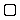 TAKNIENawa podmiotu:  _ _ _ _ _ _ _ _ _ _ _ _ _ _ _ _ _ _ _ _ _ _ Imię i nazwisko osoby do kontaktów:  _ _ _ _ _ _ _ _ _ _ _ _ _ _ _ _ _ _ _ _ _ _ Kod pocztowy:  _ _ _ _ _ _ _ _ _ _ _ _ _ _ _ _ _ _ _ _ _ _ Miejscowość:  _ _ _ _ _ _ _ _ _ _ _ _ _ _ _ _ _ _ _ _ _ _ Ulica / nr domu / nr lokalu:  _ _ _ _ _ _ _ _ _ _ _ _ _ _ _ _ _ _ _ _ _ _ telefon:  _ _ _ _ _ _ _ _ _ _ _ _ _ _ _ _ _ _ _ _ _ _ e-mail:  _ _ _ _ _ _ _ _ _ _ _ _ _ _ _ _ _ _ _ _ _ _ Nr strony LPRUwaga lub opinia do zapisów LPRPropozycja zmienionej treści zapisu LPR